APPLICATION FORM FOR ALUMNI LIFE MEMBERSHIP OF 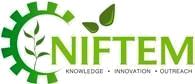 NIFTEM KNOWLEDGE CENTER (NKC)Complementary MembershipTitle: ____Surname:_________________First Name:____________________________NIFTEM Enrollment No.Course: 				Year:Address:Mobile No:_________________Email:__________________________________Place of Employment	:_______________________Organization		:_______________________Designation		:_______________________Contact Details (Office)	:___________________________________________________				 ___________________________________________________Copy of ID card/Address Proof Enclosed:	Yes            /NoI/we declare that the information given above is correct and that I/we will abide by the NKC’s regulations if my application is approved. I/we declare that I/we will use NKC for personal, educational, research only, not for commercial purposes.Date:								   Signature:Office Use Only:ID No:	  Remote access:   User ID:__________________ Password:_________________Date:_____________                     Staff Name:_______________________                                                            Signature:________________________